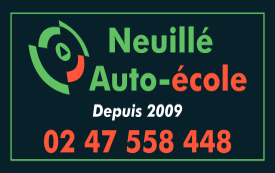 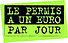 AE NEUILLE SARL THOMAX AG E18037000601 BIS AVENUE DE LA LIBERATION 37360 NEUILLE PONT PIERRE02.47.55.84.48 OU 06.83.42.03.51 SITE http//WWW.AUTOECOLENEUILLE.COMSIRET: 75318793900024 TVA: FR 45 753187939autoecoleneuille@orange.fr  Facebook/ Sonia AE NeuilleLes Alarmes des échéances de nos élèves, grâce à nos outils pédagogiques sont:AGX sur les dossiers échéances ;Prépacode ENPC que nous mettons sur une durée courte de 3 mois que nous renouvelons après bilan ;LA DIRECTION					